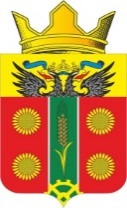 АДМИНИСТРАЦИЯ ИСТОМИНСКОГО СЕЛЬСКОГО ПОСЕЛЕНИЯ АКСАЙСКОГО РАЙОНА РОСТОВСКОЙ ОБЛАСТИ
РАСПОРЯЖЕНИЕ19.03.2021                                      х. Островского                                                № 40Об утверждении отчета о реализации плана муниципальной программы «Управление имуществом» за 2020 годВ соответствии с Постановлением Администрации Истоминского сельского поселения № 166 от 01.08.2018 г. «Об утверждении Порядка разработки, реализации и оценки эффективности муниципальных программ Истоминского сельского поселения», Постановлением № 174 от 07.08.2018 г. «Об утверждении методических рекомендаций по разработке и реализации муниципальных программ Истоминского сельского поселения»,-                                                     Утвердить отчет о реализации плана муниципальной программы «Управление имуществом» за 2020 год согласно приложения к настоящему распоряжению.Настоящее распоряжение подлежит размещению на официальном сайте поселения и опубликованию в периодическом печатном издании Истоминского сельского поселения «Вестник». 3. Контроль за выполнением настоящего распоряжения возложить на Заместителя главы Администрации Истоминского сельского поселения Кудовба Д.А. Глава Администрации Истоминского сельского поселения                                               О.А. КалининаРаспоряжение вносит	отдел по имущественным и земельным отношениям, ЖКХ, благоустройству,                                         архитектуре и предпринимательству                                                                                                              Приложение №1                                                                             к распоряжению Администрации Истоминского сельского поселения                                                                                       от 19.03.2021 № 40Отчет об исполнении плана реализации муниципальной программы: «Управление имуществом Истоминского сельского поселения» за 2020 годПояснительная записка об исполнении плана реализациимуниципальной программы«Управление имуществом Истоминского сельского поселения» за 2020 годаОптимальной формой решения для достижения качественно нового уровня предоставления муниципальных услуг является муниципальная программа «Управление имуществом» в муниципальном образовании «Истоминское сельское поселение».В 2020 году на реализацию программы выделено 532,0 тыс. руб. Все денежные средства из местного бюджета. Фактическое освоение средств составило 407,3 тыс. руб. или 76,56%.В течение отчетного периода заключено 14 муниципальных контрактов, на сумму 407,3 тыс. Программа включает в себя 2 подпрограммы:Подпрограмма 1 "Повышение эффективности управления муниципальным имуществом".Подпрограмма 2 "Создание условий для обеспечения выполнения органами местного самоуправления своих полномочий". На реализацию подпрограммы 1 "Повышение эффективности управления муниципальным имуществом " на 2020 год предусмотрено 52,7 тыс. руб. Фактически израсходовано 50,4 тыс. руб.В рамках реализации Подпрограммы 2 "Создание условий для обеспечения выполнения органами местного самоуправления своих полномочий " в 2020 году предусмотрено 479,3 тыс. руб.  Фактически израсходовано 356,9 тыс. руб.  Глава Администрации Истоминского сельского поселения                                   							            О.А. Калинина№ п/пНаименование основного мероприятия,мероприятия ведомственной целевой программы,контрольного события программыОтветственный 
 исполнитель, соисполнитель, участник (должность/ ФИО)Ответственный 
 исполнитель, соисполнитель, участник (должность/ ФИО)Результат реализации (краткое описание)Фактическая дата начала   
реализации 
Фактическая дата окончания
реализации, 
наступления  
контрольного 
событияРасходы бюджета поселения на реализацию муниципальной  
программы, тыс. руб.Расходы бюджета поселения на реализацию муниципальной  
программы, тыс. руб.Расходы бюджета поселения на реализацию муниципальной  
программы, тыс. руб.Объем неосвоенных средств, причины их неосвоения№ п/пНаименование основного мероприятия,мероприятия ведомственной целевой программы,контрольного события программыОтветственный 
 исполнитель, соисполнитель, участник (должность/ ФИО)Ответственный 
 исполнитель, соисполнитель, участник (должность/ ФИО)Результат реализации (краткое описание)Фактическая дата начала   
реализации 
Фактическая дата окончания
реализации, 
наступления  
контрольного 
событияпредусмотреномуниципальной программойпредусмотрено сводной бюджетной росписью факт на отчетную датуОбъем неосвоенных средств, причины их неосвоения1233456789101Подпрограмма 1 «Повышение эффективности управления муниципальным имуществом и приватизации»Начальник сектора имущественных отношений и архитектуры/Шицина С.А.ХХХХ52,752,750,42,3/ экономия средств, при исполнении контрактов2    Основное мероприятие 1.1 Мероприятия по подготовке и проведению государственной регистрации права на объекты муниципального имущества и земельные участкиНачальник сектора имущественных отношений и архитектуры/Шицина С.А.Начальник сектора имущественных отношений и архитектуры/Шицина С.А.Заключение муниципальных контрактов 01.01.202031.12.202052,752,750,42,3/ экономия средств, при исполнении контрактов3Контрольное событие: регистрация объектов муниципальной собственностиНачальник сектора имущественных отношений и архитектуры/Шицина С.А..Начальник сектора имущественных отношений и архитектуры/Шицина С.А..Регистрация объектов в муниципальную собственностьХ31.12.2020ХХХХ4Подпрограмма 2 «Создание условий для обеспечения выполнения органами местного самоуправления своих полномочийНачальник сектора имущественных отношений и архитектуры/Шицина С.А.Начальник сектора имущественных отношений и архитектуры/Шицина С.А.ХХХ479,3479,3356,9122,4/ экономия средств, при исполнении контрактов5Основное мероприятие 2.1 Мероприятия по созданию условий для выполнения органами местного самоуправления своих полномочийНачальник сектора имущественных отношений и архитектуры/Шицина С.А.Начальник сектора имущественных отношений и архитектуры/Шицина С.А.Заключение муниципальных контрактов01.01.202031.12.2020178,8178,881,097,8/ экономия средств, при исполнении контрактов6Контрольное событие: создание условий для выполнения органами местного самоуправления своих полномочийНачальник сектора имущественных отношений и архитектуры/Шицина С.А.Начальник сектора имущественных отношений и архитектуры/Шицина С.А.Создание условий для выполнения органами местного самоуправления своих полномочийХ31.12.2020ХХХХОсновное мероприятие 2.2 Мероприятия по обеспечению содержания муниципального имуществаНачальник сектора имущественных отношений и архитектуры/Шицина С.А.Начальник сектора имущественных отношений и архитектуры/Шицина С.А.Заключение муниципальных контрактов31.12.202031.12.2020300,5300,5275,924,6 экономия средств, при исполнении контрактовКонтрольное событие: обеспечение надлежащего содержания, эксплуатации и сохранности имуществаНачальник сектора имущественных отношений и архитектуры/Шицина С.А.Начальник сектора имущественных отношений и архитектуры/Шицина С.А.Обеспечение надлежащего содержания, эксплуатации и сохранности имуществаХ31.12.2020ХХХХ7Итого по муниципальной программеХХХХХ532,0532,0407,3124,7/ экономия средств, при исполнении контрактов